Resoluciones #017 - #022Resoluciones #017 - #022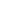 